Конкурс «Эффективные практики дошкольного образования»Названия раздела  (категория)- Методические разработки.Автор- Золотарёва Наталья АндреевнаДолжность –ВоспитательСокращенное наименование учебного заведения- МБДОУ-5Населённый пункт( область, город)- Крымский район с. Молдаванское .Телефон – 89180240983Название работы- Театр тенейАннотация-Цель: Совершенствовать артистические навыки детей.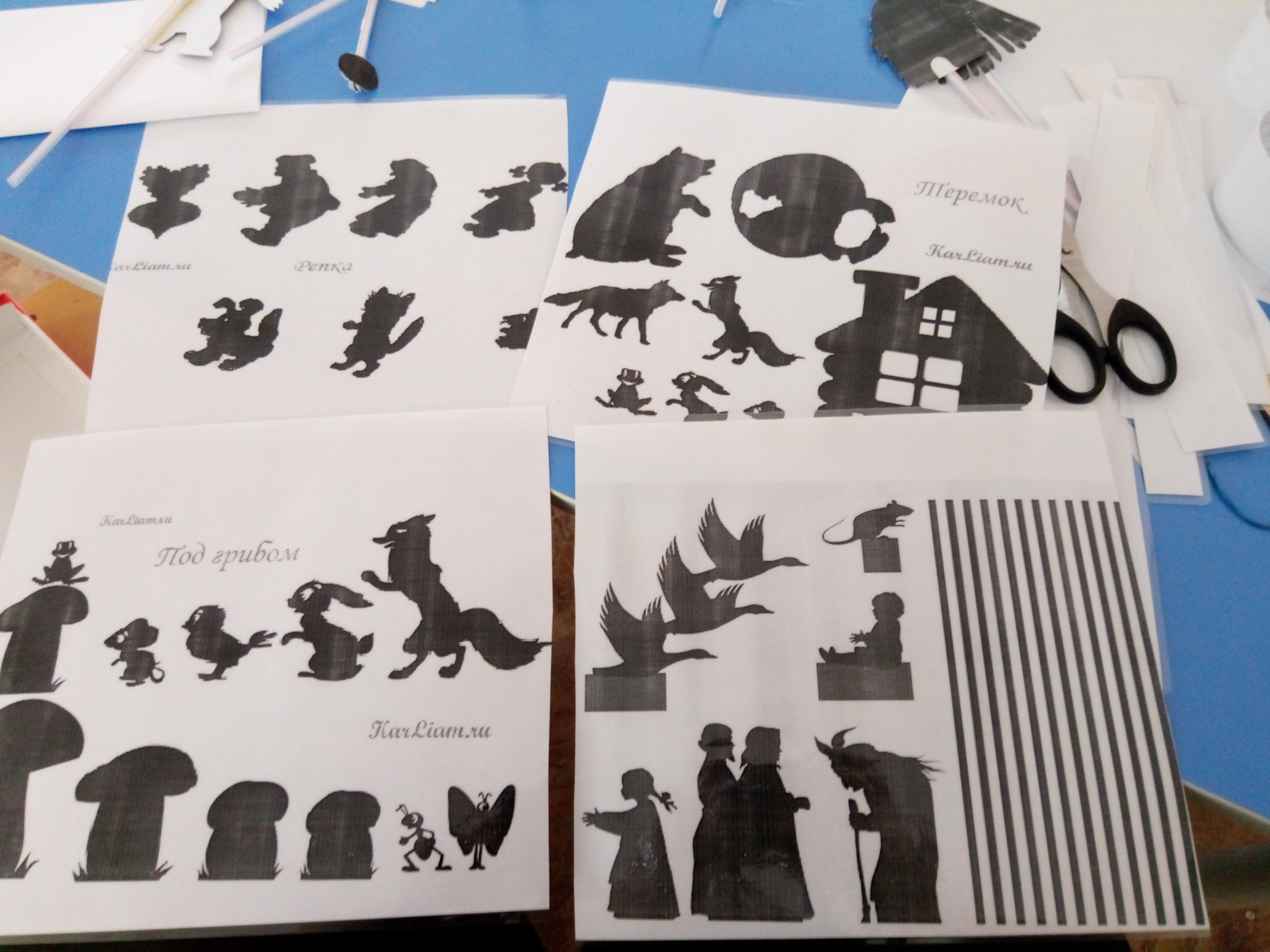 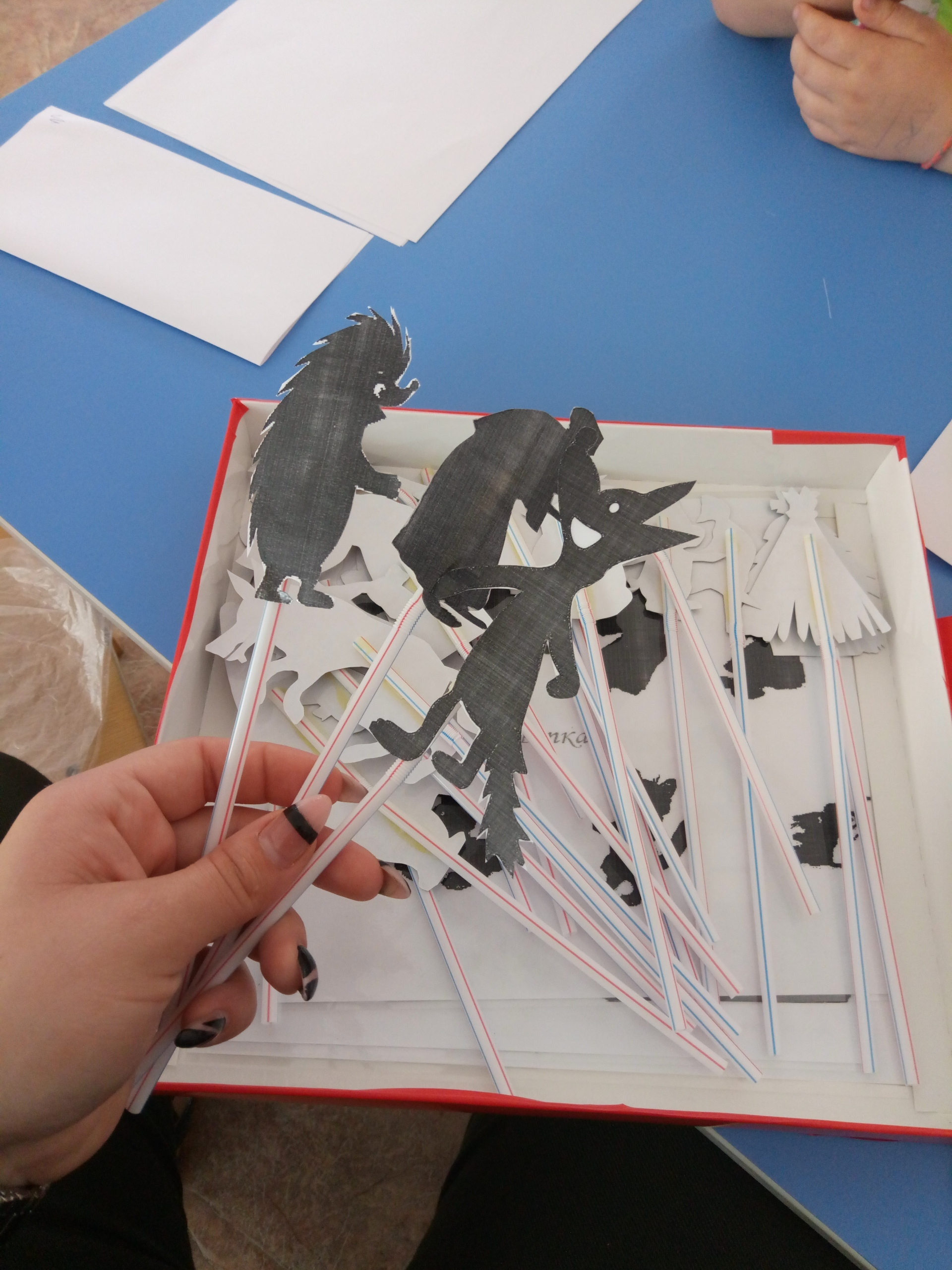 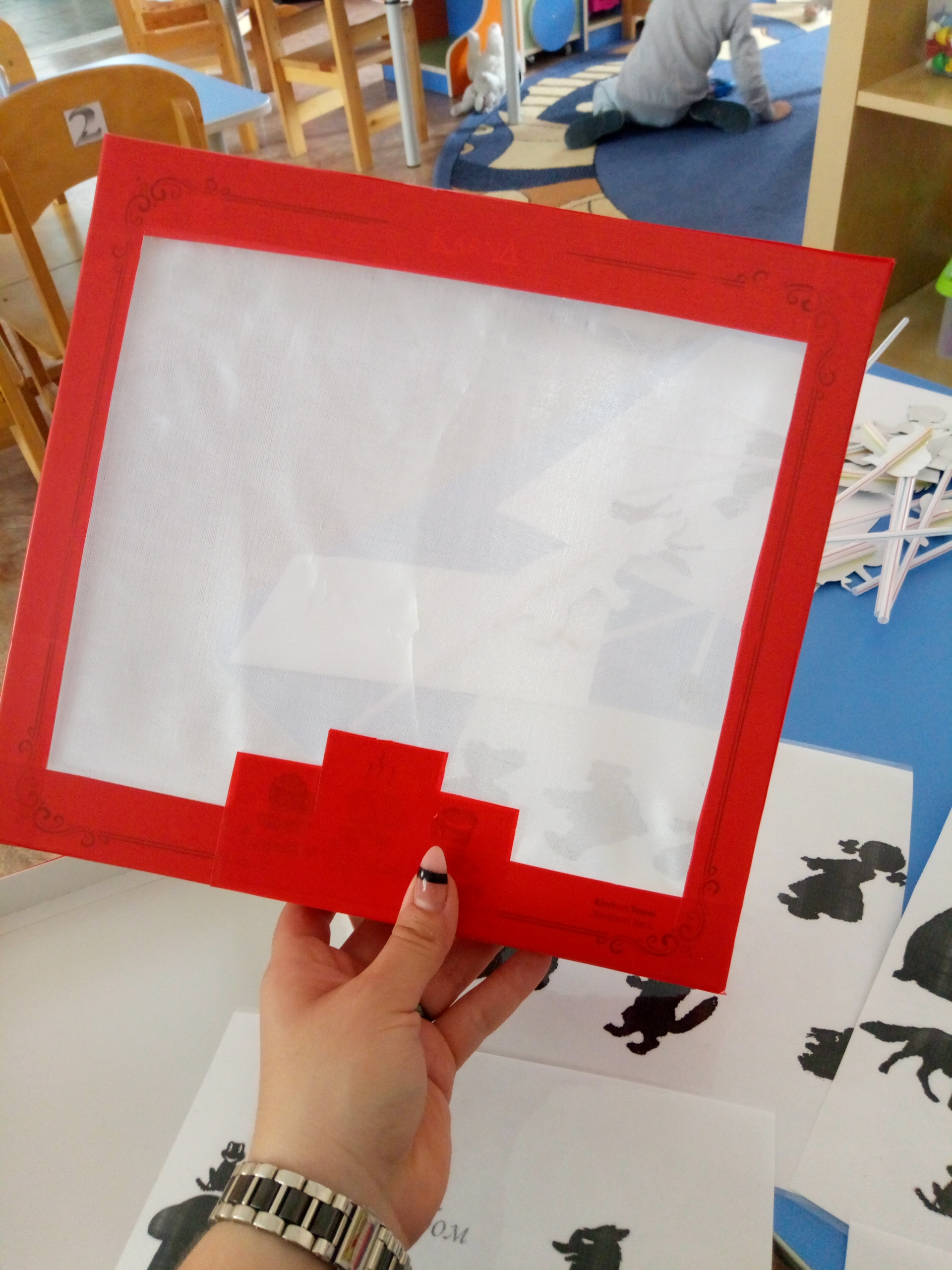 Спасибо за Внимание!